LĒMUMSRēzeknē2021.gada 2.decembrī	Nr. 162 (prot. Nr.8, 6.§)Par Rēzeknes novada dzimtsarakstu nodaļas izveidošanuĪstenojot administratīvi teritoriālo reformu, lai realizētu Latvijas Republikas Civilstāvokļa aktu reģistrācijas likumā pašvaldībai uzticētās funkcijas, uzdevumus un pienākumus, pamatojoties uz likuma “Par pašvaldībām” 15.panta pirmās daļas 15.punktu un 21.panta pirmās daļas 27.punktu, Civilstāvokļa aktu reģistrācijas likuma 10.panta pirmo, trešo un sesto daļu, 12.panta pirmo, otro un trešo daļu, un ņemot vērā Teritoriālās pastāvīgās komitejas 2021.gada 25. novembra priekšlikumu, Rēzeknes novada dome nolemj:Rēzeknes novada teritorijā reorganizēt Rēzeknes novada un Viļānu novada dzimtsarakstu nodaļas un izveidot vienu dzimtsarakstu nodaļu- Rēzeknes novada dzimtsarakstu nodaļu;Noteikt par Rēzeknes novada dzimtsarakstu nodaļas darbības teritoriju Rēzeknes novada administratīvo teritoriju. Noteikt dzimtsarakstu nodaļas atrašanās vietas ar divām pieņemšanas vietām:  2.1.Atbrīvošanas aleja 95A, Rēzeknē, LV-5701; 		 2.2.Kultūras laukums 1A, Viļānos, Rēzeknes novads, LV-4650;Noteikt, ka Rēzeknes novada dzimtsarakstu nodaļa uzsāk darbību ar 2022.gada 1.janvāri;Noteikt, ka Rēzeknes novada dzimtsarakstu nodaļas sastāvā ir nodaļas vadītāja, nodaļas vadītāja vietniece;Apstiprināt Rēzeknes novada dzimtsarakstu nodaļas veidlapu saskaņā ar 1.pielikumu.Uzdot Attīstības plānošanas nodaļai līdz 2021.gada 15.decembrim nodrošināt informācijas par esošo dzimtsarakstu nodaļu reorganizāciju un par Rēzeknes novada dzimtsarakstu nodaļas izveidošanu, tās darbības teritoriju un juridisko adrešu publicēšanu oficiālajā izdevumā “Latvijas Vēstnesis” un pašvaldības mājaslapā.Uzdot Rēzeknes novada pašvaldības izpilddirektoram līdz 2021.gada 15.decembrim izveidot Viļānu novada dzimtsarakstu nodaļas lietu pieņemšanas- nodošanas komisiju;Atzīt par spēku zaudējušiem:8.1.  Rēzeknes novada pašvaldības 2009.gada 3.decembra lēmumu “Par Rēzeknes novada pašvaldības dzimtsarakstu nodaļu ” (protokols Nr.16, 6 §);8.2.Viļānu novada pašvaldības 2009.gada 20.augusta lēmumu “Par Viļānu novada pašvaldības dzimtsarakstu nodaļas izveidošana” (protokols Nr 8, 3§).Domes priekšsēdētājs							Monvīds Švarcs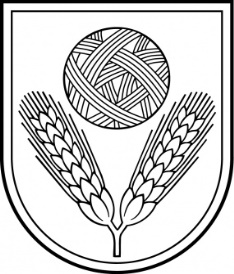 Rēzeknes novada DomeReģ.Nr.90009112679Atbrīvošanas aleja 95A, Rēzekne, LV – 4601,Tel. 646 22238; 646 22231, 646 25935,e–pasts: info@rezeknesnovads.lvInformācija internetā: http://www.rezeknesnovads.lv